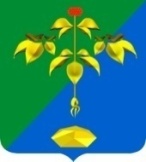 АДМИНИСТРАЦИЯ ПАРТИЗАНСКОГО ГОРОДСКОГО ОКРУГА  ПРИМОРСКОГО КРАЯР А С П О Р Я Ж Е Н И Е11 апреля 2023 г.                                                                                                              № 164-раО создании рабочей группы по реализациимероприятий, предусмотренных Комплексным планом противодействия идеологии терроризмаВ целях организации работы по исполнению мероприятий Комплексного плана противодействия идеологии терроризма на территории Партизанского городского округа, в соответствии с методическими рекомендациями, утвержденными совместным заседанием антитеррористической комиссии Приморского края и оперативного штаба в Приморском крае от 16 марта 2023 года № АТК-96/ОШ-159:1. Создать рабочую группу при антитеррористической комиссии Партизанского городского округа (далее – АТК ПГО).2. Утвердить прилагаемые:- Положение о рабочей группе по реализации мероприятий Комплексного плана противодействия идеологии терроризма;- Состав рабочей группы по реализации мероприятий Комплексного плана противодействия идеологии терроризма.3. Настоящее распоряжение вступает в силу со дня его подписания. 4. Контроль за исполнением настоящего распоряжения оставляю за собой. Глава городского округа                                                                   О.А.Бондарев